РЕСПУБЛИКА ДАГЕСТАНМУНИЦИПАЛЬНОЕ ОБРАЗОВАНИЕ«АКУШИНСКИЙ РАЙОН»МУНИЦИПАЛЬНОЕ КАЗЕННОЕОБЩЕОБРАЗОВАТЕЛЬНОЕ УЧРЕЖДЕНИЕ
«ЧИНИМАХИНСКАЯ ООШ»    368291   с. Чини              maghomiedova.saida84@mail.ru             тел. 8-938-986-41-01«26»  сентябрь 2019 г.Информацияо проведении мероприятий в МКОУ «Чинимахинская ООШ» по профилактике и предупреждению энтеровирусной инфекции (ЭВИ)В связи с неустойчивой эпидемиологической обстановкой по заболеваемости ЭВИ и в целях предупреждения распространения ЭВИ и формирования групповых очагов заболеваемости, в школе приняты следующие меры:Ведется работа по обеспеченности заполняемости классов.По обеспечению надлежащего санитарного содержания и соблюдение режима проветривания классных помещений.По принятие мер по своевременной изоляции детей, с признаками инфекционных заболеваний.По обеспечение условий для соблюдения правил личной гигиены детьми.По проведению общешкольной беседы с детьми и родителями с целью гигиенического воспитания (обучения) детей по вопросам первичной профилактики инфекционных заболеваний.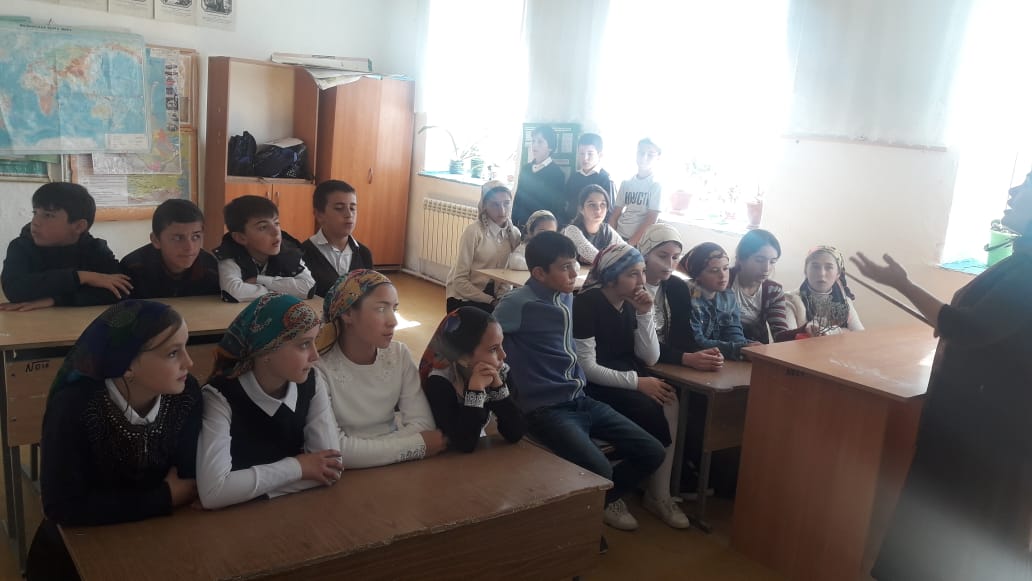 Проведены тематические диктанты в 6-9 классах на тему: «Профилактика энтеровирусной инфекции»;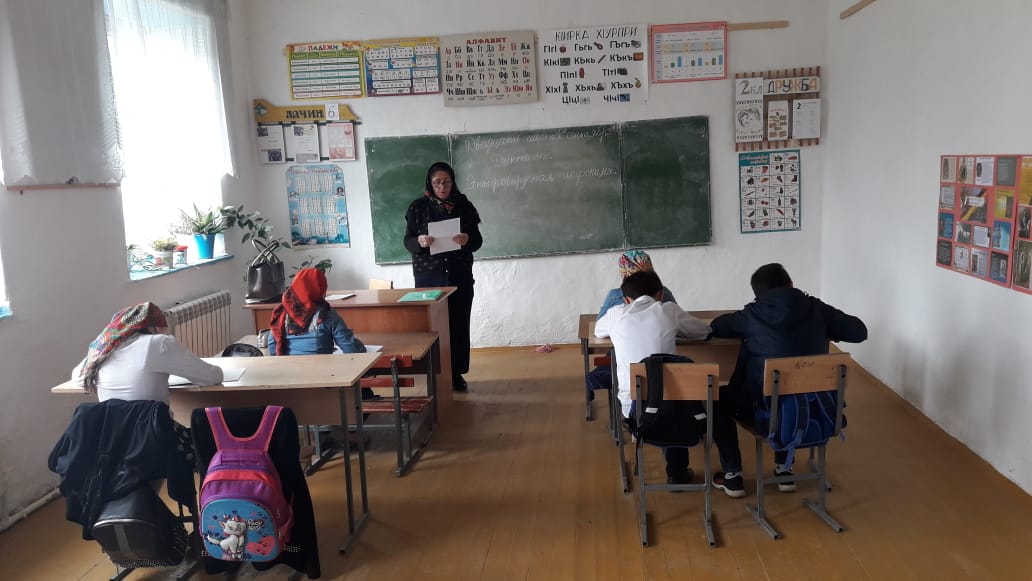 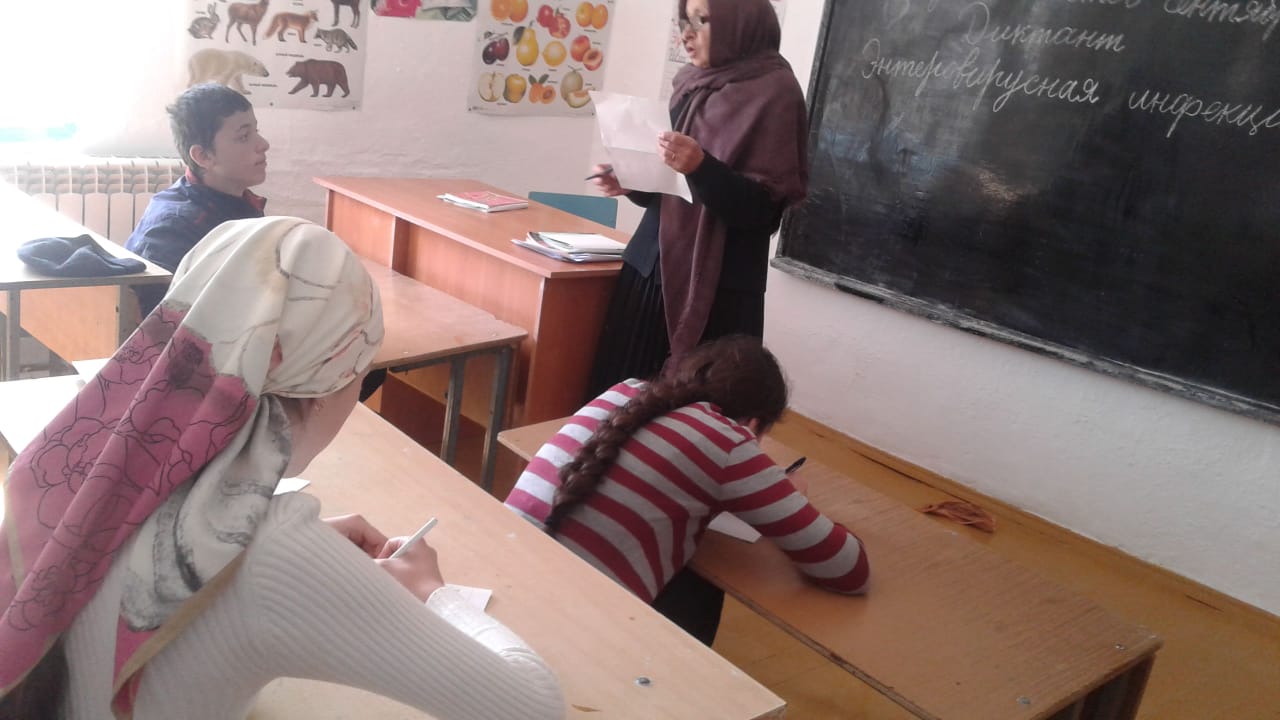 По размещению информации с соответствующей тематикой на стендах школ, распространены буклеты среди детей и работников учреждений, населения.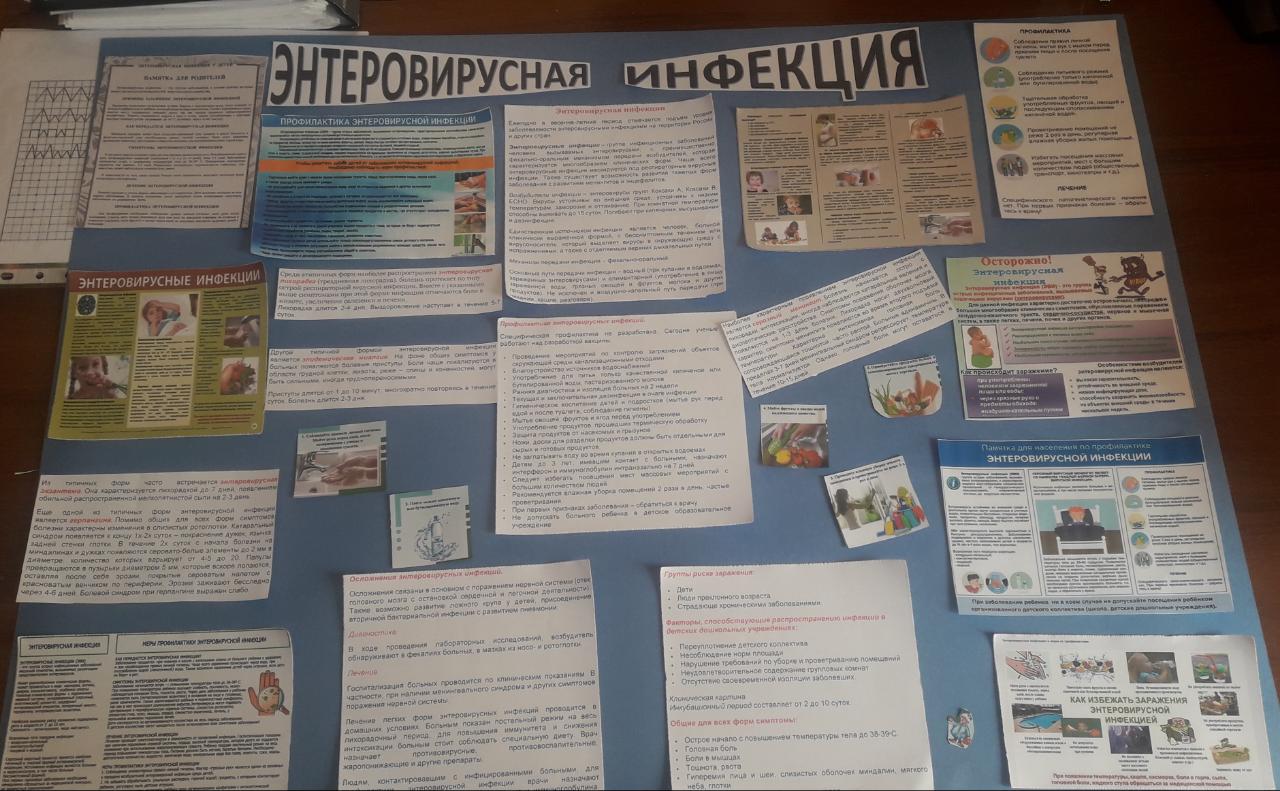 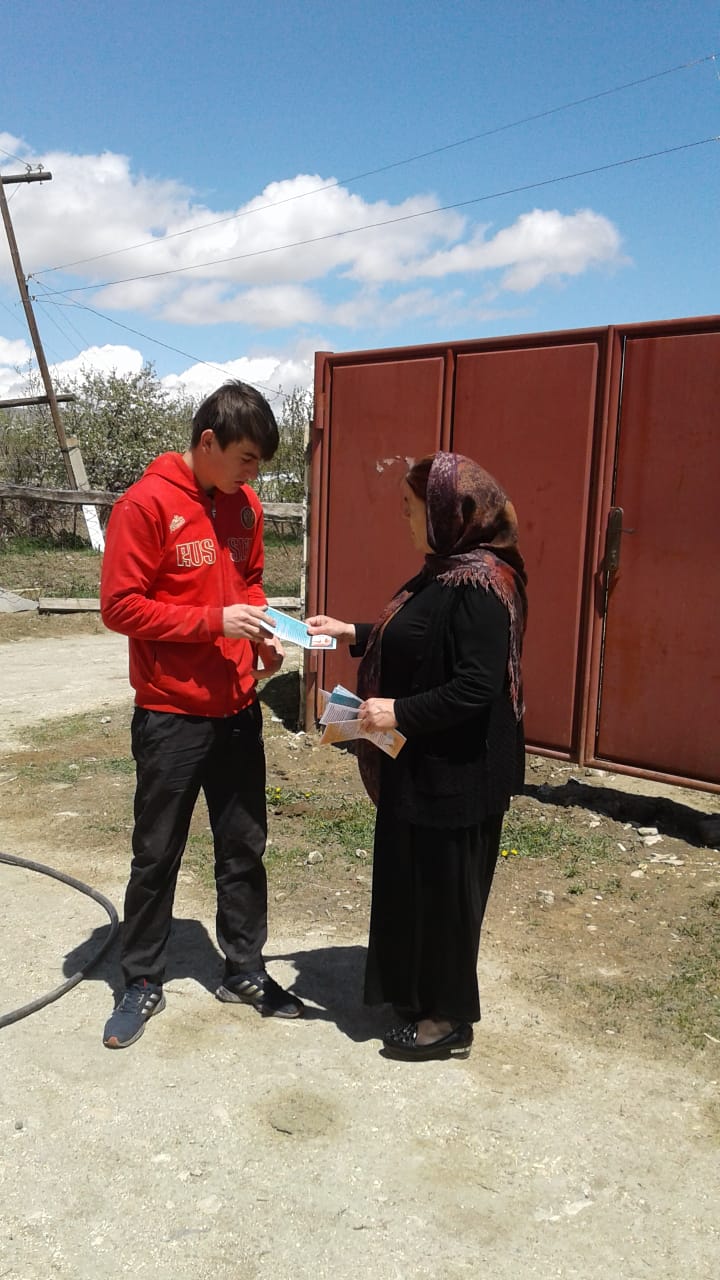 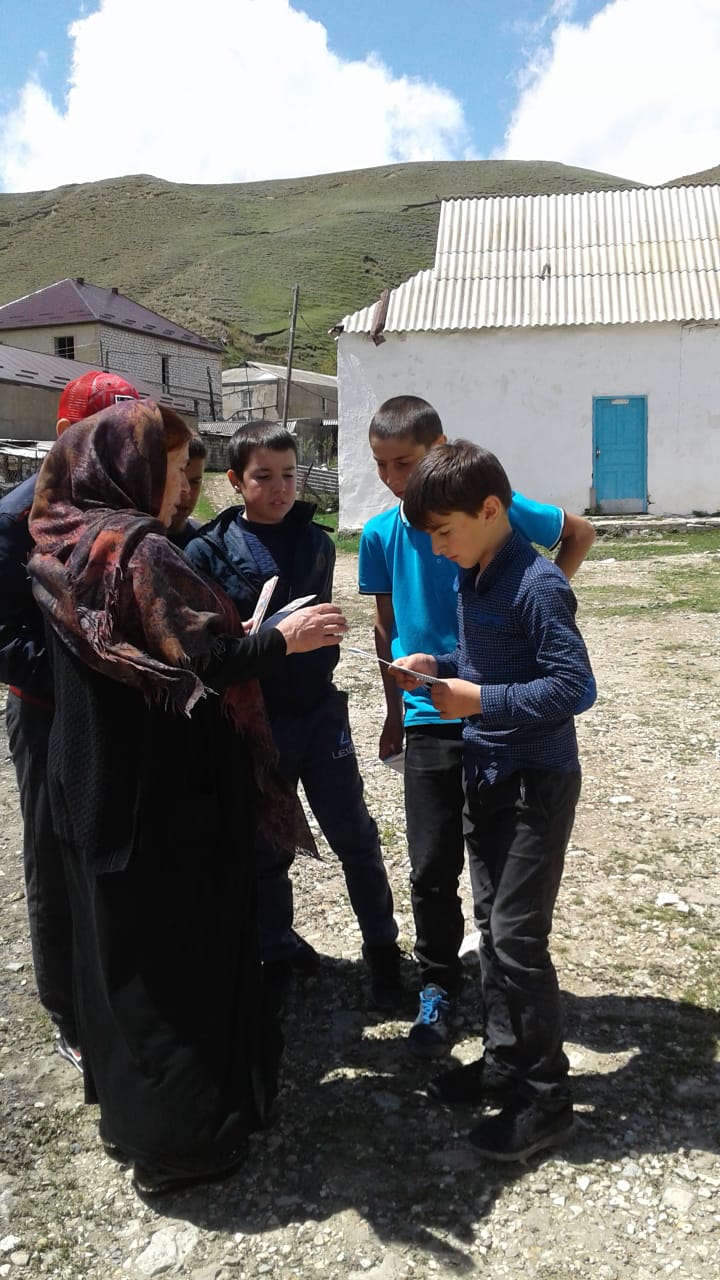 Зам по УВР  ____________________  Ихинданов Р.И.